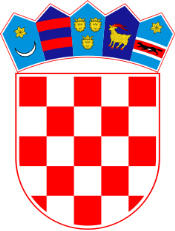 REPUBLIKA HRVATSKAOPĆINSKI SUD U RIJECIURED PREDSJEDNIKAKOMISIJA ZA PROVEDBU  JAVNOG NATJEČAJAPosl.br.: 7 Su-1044/2022U Rijeci, 15. ožujka 2023.OBAVIJESTuz javni natječaj Općinskog suda u Rijeci za radno mjesto III. vrste administrativni referent  – sudski zapisničar - VJEŽBENIK (1 izvršitelj) , u Općinskom sudu u RijeciOpis poslova:Administrativni referent – sudski zapisničar na sudu obavlja sjedeće poslove: piše po diktatu suca ili sudskog savjetnika, vrši prijepis, izrađuje jednostavnije dopise, vrši izradu poziva na propisanim obrascima, obavlja otpremu pismena u svim vrstama predmeta, obavlja prisilnu naplatu i povrat pristojbe, piše opomene i naloge, tehnički dorađuje spise, piše kuverte i obavlja rekonstrukciju otpreme pismena, te obavlja i druge odgovarajuće poslove po nalogu  suca, sudskog savjetnika i upravitelja sudske pisarnice. Podaci o plaći:Plaća službenika čini umnožak koeficijenta složenosti poslova radnog mjesta i osnovice za izračun plaće, uvećan za 0,5% za svaku navršenu godinu radnog staža.Osnovica za izračun plaće iznosi 6.663,47 kn, a koeficijent složenosti poslova radnog mjesta III. vrste administrativnog referenta – sudskog zapisničara je 0,990.Sukladno odredbi čl. 110. Zakona o državnim službenicima („Narodne novine“, broj 92/05, 142/06, 77/07, 107/07, 27/08, 34/11, 49/11, 150/11, 34/12, 49/12, 37/13, 38/13, 1/15, 138/15, 61/17, 70/19, 98/19 i 141/22), a u vezi s člankom 144. stavkom 1. istog Zakona, vježbenik za vrijeme trajanja vježbeničkog staža ima pravo na 85% plaće poslova radnog mjesta najniže složenosti poslova njegove vrste.Način testiranja kandidata:Testiranje se sastoji od:- provjere poznavanja osnova ustavnog ustrojstva Republike Hrvatske – pisani test ;- provjere znanja bitnih za obavljanje poslova radnog mjesta za koje se prima – pisani test;- provjere sposobnosti i vještina pisanja teksta na računalu u vidu prijepisa i diktata - razgovorIzvori za pripremanje su:Ustav Republike Hrvatske (Narodne novine broj 85/10 i 5/14),Sudski poslovnik (Narodne novine broj 37/14, 49/14, 8/15, 35/15, 123/15, 45/16, 29/17, 33/17, 34/17, 57/17, 101/18, 119/18, 81/19, 128/19, 39/20, 47/20, 138/20, 147/20, 70/21, 99/21, 145/21, 23/22)								OPĆINSKI SUD U RIJECI